ЗВІТ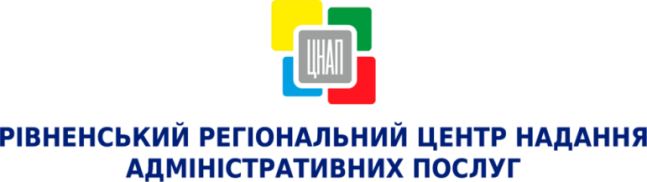 ПРО РОБОТУ УПРАВЛІННЯ ЗАБЕЗПЕЧЕННЯ НАДАННЯ АДМІНІСТРАТИВНИХ ПОСЛУГ                         РІВНЕНСЬКОЇ МІСЬКОЇ РАДИ ЗА БЕРЕЗЕНЬ 2017 РОКУ Назва секторуНазва секторуКількість наданих адміністративних послуг Кількість відмов у наданні адміністративних послугНадані консультаціїНадходження до бюджету, грн.АВРеєстрація, зняття з реєстрації місця проживання на території м. Рівне7 411-22526 683,02СВиконавчі органи Рівненської міської ради та інші суб’єкти надання адміністративних послуг2 2312551 520107 386,37СУправління Державного земельного кадастру15649874 877,98DДержавна реєстрація і юридичних осіб та фізичних осіб-підприємців2 378-39783 442,00ЕДержавна реєстрація речових прав на нерухоме майно та їх обтяжень1 5193212119 038,00Всього  Всього  13 6952622 452411 427,37